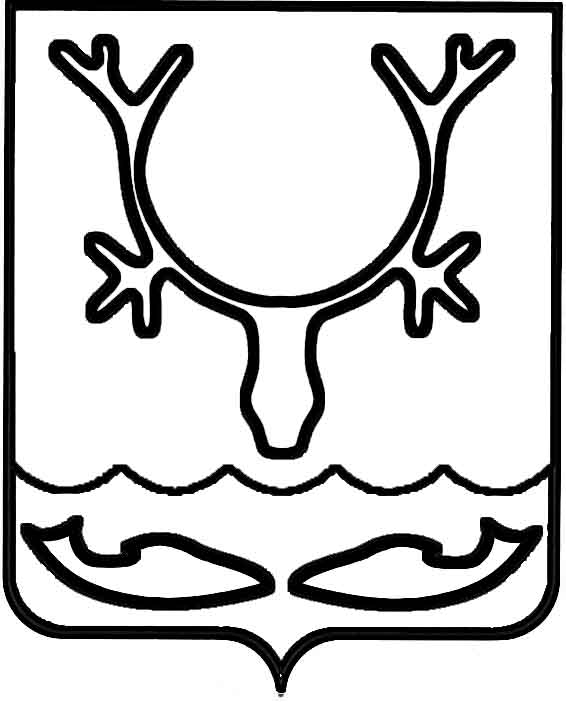 Администрация муниципального образования
"Городской округ "Город Нарьян-Мар"ПОСТАНОВЛЕНИЕВ соответствии с пунктом 11 статьи 13 и частью 3 статьи 34 Федерального закона от 08.11.2007 № 257-ФЗ "Об автомобильных дорогах и дорожной деятельности 
в Российской Федерации и о внесении изменений в отдельные законодательные акты Российской Федерации" Администрация муниципального образования "Городской округ "Город Нарьян-Мар"П О С Т А Н О В Л Я Е Т:Утвердить на 2021 год норматив финансовых затрат на содержание 
и текущий ремонт автомобильных дорог общего пользования местного значения муниципального образования "Городской округ "Город Нарьян-Мар" на 1 м.кв в год: Настоящее постановление вступает в силу с 1 января 2021 года и подлежит официальному опубликованию.28.07.2020№527Об утверждении норматива финансовых затрат на содержание и текущий ремонт автомобильных дорог общего пользования местного значения муниципального образования "Городской округ "Город Нарьян-Мар" на 2021 год Вид покрытияНорматив, рублей на 1 м.квАсфальтобетонное663,92Цементобетонное721,08Щебеночное и гравийное228,15Без покрытия151,80И.о. главы города Нарьян-Мара А.Н. Бережной